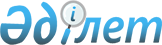 Атырау қаласы бойынша бөлшек салықтық арнаулы салық режимін қолдану кезінде мөлшерлемесінің мөлшерін төмендету туралыАтырау облысы Атырау қалалық мәслихатының 2024 жылғы 4 наурыздағы № 94 шешімі. Атырау облысының Әділет департаментінде 2024 жылғы 6 наурызда № 5146-06 болып тіркелді
      "Салық және бюджетке төленетін басқа да міндетті төлемдер туралы (Салық Кодексі)" Қазақстан Республикасы Кодексінің 696-3-бабы 5-тармағына сәйкес, Атырау қаласының Мәслихаты ШЕШІМ ҚАБЫЛДАДЫ:
      1. Атырау қаласы бойынша бөлшек салықтың арнаулы салық режимін қолдану кезінде төлем көзінен ұсталатын салықтарды қоспағанда корпоративтік немесе жеке табыс салығы мөлшерлемесінің мөлшері салықтық кезеңде алынған (алынуға жататын) кірістер бойынша 4 (төрт) пайыздан 2 (екі) пайызға төмендетілсін.
      2. Осы шешім 2024 жылдың 1 қаңтарынан бастап қолданысқа енгізіледі және ресми жарияланады.
					© 2012. Қазақстан Республикасы Әділет министрлігінің «Қазақстан Республикасының Заңнама және құқықтық ақпарат институты» ШЖҚ РМК
				
      Атырау қаласыМәслихатының төрағасы

Н. Құрман
